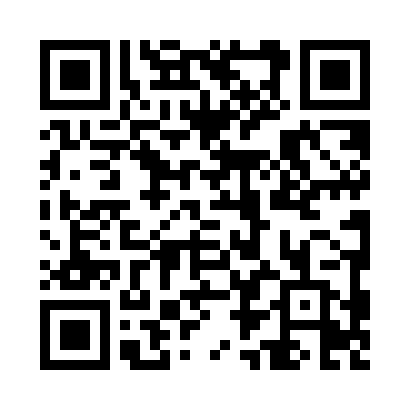 Prayer times for Alpe Regina, ItalyWed 1 May 2024 - Fri 31 May 2024High Latitude Method: Angle Based RulePrayer Calculation Method: Muslim World LeagueAsar Calculation Method: HanafiPrayer times provided by https://www.salahtimes.comDateDayFajrSunriseDhuhrAsrMaghribIsha1Wed4:096:111:236:258:3610:312Thu4:066:101:236:268:3710:333Fri4:046:081:236:278:3810:354Sat4:016:071:236:278:4010:375Sun3:596:051:236:288:4110:396Mon3:576:041:236:298:4210:417Tue3:546:031:236:308:4410:438Wed3:526:011:236:308:4510:459Thu3:506:001:236:318:4610:4710Fri3:475:581:236:328:4710:5011Sat3:455:571:236:338:4910:5212Sun3:435:561:236:338:5010:5413Mon3:405:551:236:348:5110:5614Tue3:385:531:236:358:5210:5815Wed3:365:521:236:368:5411:0016Thu3:335:511:236:368:5511:0217Fri3:315:501:236:378:5611:0518Sat3:295:491:236:388:5711:0719Sun3:275:481:236:388:5811:0920Mon3:255:471:236:398:5911:1121Tue3:225:461:236:409:0111:1322Wed3:205:451:236:409:0211:1523Thu3:185:441:236:419:0311:1724Fri3:165:431:236:429:0411:1925Sat3:145:421:236:429:0511:2126Sun3:125:411:236:439:0611:2327Mon3:105:401:236:449:0711:2528Tue3:085:401:246:449:0811:2729Wed3:065:391:246:459:0911:2930Thu3:065:381:246:459:1011:3131Fri3:065:381:246:469:1111:33